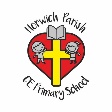 Where could we go on our holiday? – Summer Term 2Year 1   Geography  Where could we go on our holiday? – Summer Term 2Year 1   Geography  Where could we go on our holiday? – Summer Term 2Year 1   Geography  Key vocabularyExplanation/ definitionKey knowledgeKey knowledgeCountryA nation with its own government, occupying a particular territory.To recognise/identify/describe (GD compare and contrast) the characteristics of the four countries of the United Kingdom and its surrounding seas. To recognise/identify/describe (GD compare and contrast) the characteristics of the four countries of the United Kingdom and its surrounding seas. IslandA piece of land surrounded by water.They can identify where they have been on holiday using a map.They can identify where they have been on holiday using a map.LandThe part of the earth’s surface that is not covered by water.They can talk about places seen in books, videos and on the internet.They can talk about places seen in books, videos and on the internet.SeaSalt water that covers most of the earth’s surface and surrounds its land.They can use basic geographical vocabulary to refer to key physical and human features. Such as  Human: city, town, village, factory, farm, house, office, port, harbour, shop) Physical: beach, cliff, forest, hill, mountain, sea, ocean, river, soil, valley, vegetation, season, weather.They can use basic geographical vocabulary to refer to key physical and human features. Such as  Human: city, town, village, factory, farm, house, office, port, harbour, shop) Physical: beach, cliff, forest, hill, mountain, sea, ocean, river, soil, valley, vegetation, season, weather.beachA pebbly or sandy shore, especially by the sea.They can use simple physical and human atlas maps plus terrestrial and aerial photographs to gather informationThey can use simple physical and human atlas maps plus terrestrial and aerial photographs to gather informationcliffA steep rock face, especially by the edge of the sea.They understand the concept of close and far away.They understand the concept of close and far away.forestA large area covered with trees and undergrowth.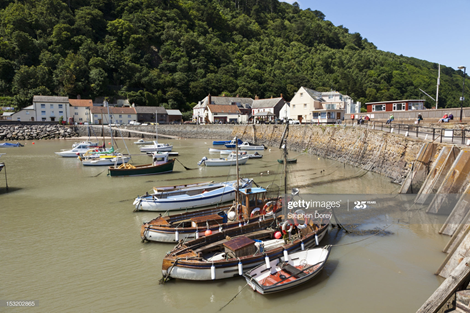 hillA naturally raised area of land, not as high as a mountain.mountainA large natural elevation of the earth’s surface rising abruptly from the surrounding level.oceanA very large expanse of sea.riverA large natural stream of water flowing into a channel to the sea or another river.TownA built up area with a name larger than a village but smaller than a city.soilThe upper layer of earth in which plants grow.CityA large settlement with a huge population.valleyA low area of land between hills and mountains.VillageA group of houses larger than a hamlet and smaller than a town, situated in a rural area.Seasons4 divisions in the year marked by particular weather patterns  and daylight hours.PortA town or city with a harbour.VegetationPlants found in a particular area or habitat.HarbourA place on the coast where ships may moor.Should you go down to the woods today?  – Spring Term 2Year 1   Geography  Should you go down to the woods today?  – Spring Term 2Year 1   Geography  Should you go down to the woods today?  – Spring Term 2Year 1   Geography  Key vocabularyExplanation/ definitionKey knowledgeKey knowledgeDiagramA simplified drawing showing the appearance, structure or workings of something.They can record/describe/observe what they have seen on the walk in simple ways, including pictures (using a digital camera), diagrams with labels and oral discussion. (GD recall)They can record/describe/observe what they have seen on the walk in simple ways, including pictures (using a digital camera), diagrams with labels and oral discussion. (GD recall)LabelsA phase or name applied to a person or thing.They can use simple blocked maps and plans.They can use simple blocked maps and plans.CompassAn instrument which shows the direction of magnetic north and bearings from it.They can make simple plans.They can make simple plans.NorthThe direction to usually where a compass needle points.They can mark the location of the school on a simple local map.They can mark the location of the school on a simple local map.SouthThe direction pointing towards the horizon.They know and can use the four points of the compass.They know and can use the four points of the compass.EastThe direction towards the point of the horizon where the sun rises.WestThe direction towards the point of the horizon where the sun sets.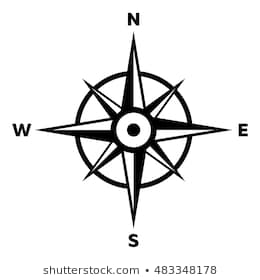 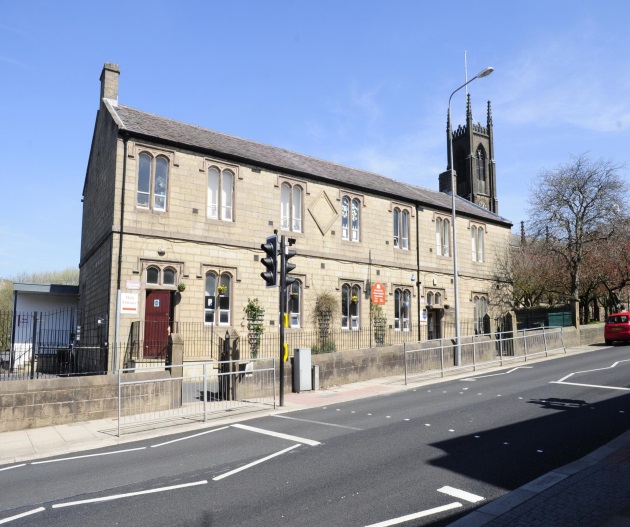 MapA diagram representation of an area of land or sea showing physical features.The Great Fire of London – Summer Term 1Year 1   GeographyThe Great Fire of London – Summer Term 1Year 1   GeographyExplanation/ definitionKey knowledgeA nation with its own government, occupying a particular territory.To name the 4 countries of the United Kingdom. (Scotland, England ,Wales and Northern Ireland.)A piece of land surrounded by water.To locate the 4 countries on a map of the United Kingdom.The part of the earth’s surface that is not covered by water.To name and locate the 4 capital cities of the United Kingdom. ( Edinburgh, London, Cardiff and Belfast.Salt water that covers most of the earth’s surface and surrounds its land.To name the 5 Oceans ( Pacific, Atlantic, Indian, Southern, Arctic)The city that functions as the seat of government and the administration centre of a country.To know we live in England.A very large expanse of sea.To locate the four points on a compass. North, South, East and West.Country in the United Kingdom.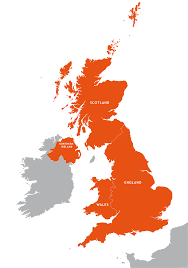 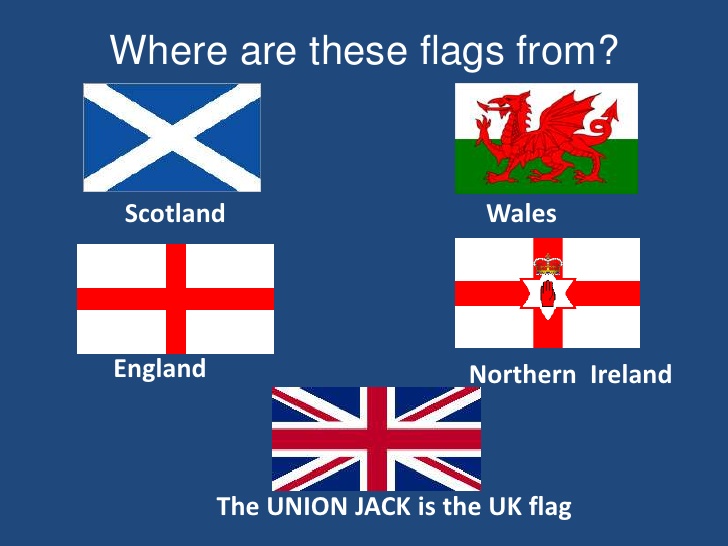 Country in the United Kingdom.Country in the United Kingdom.Country in the United Kingdom.Country in the United KingdomCapital city of England.Belfast – Capital City of Northern Ireland.Capital city of Wales.Seasons. On-going through the year. Year 1   Geography  Seasons. On-going through the year. Year 1   Geography  Seasons. On-going through the year. Year 1   Geography  Key vocabularyExplanation/ definitionKey knowledgeKey knowledgeWeather chartA map showing the state of the weather over a large area.They can construct basic symbols in a key.They can construct basic symbols in a key.ClimateThe weather conditions prevailing in an area.They can collect simple statistics about the weather.They can collect simple statistics about the weather.SeasonEach of the 4 divisions of the year marked by particular weather patterns.They can fill in a class weather chart.They can fill in a class weather chart.SpringThe season of the year between winter and summer lasting from March to June. When weather becomes warmer, leaves and plants start to grow and flowers may appear.They can discuss changes in weather and seasons from a chart.They can discuss changes in weather and seasons from a chart.SummerThe seasons on the year between Spring and Autumn. It is the hottest of the 4 seasons and the days are longest and nights are shortest. The season is from June until September.Autumn The season of the year between summer and winter. The season lasts from September to November. The temperature cools and the leaves fall off the trees. WinterThe season of the year between Autumn and spring. It is the coldest of the 4 seasons and the nights are longer and the days are shorter. The Winter season is from November until March.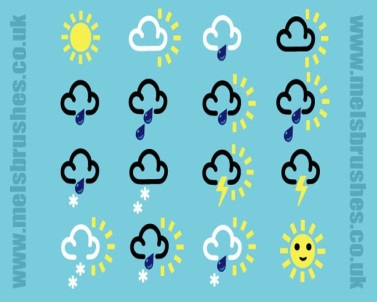 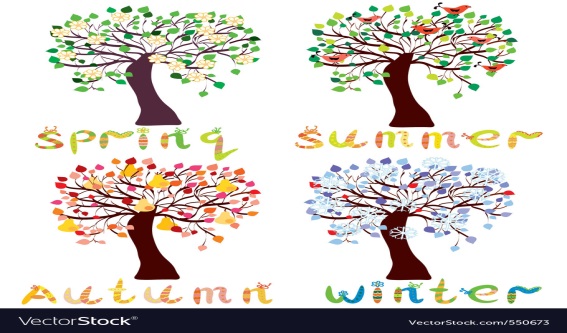 PatternAn expected action.SymbolsThe pictures that represent the weather.cloudsA mass of condensed water high above the ground.SunThe light or warmth received from the earth’s sun.IceFrozen water.RainMoisture of the atmosphere falling visibly in drops.FogA thick cloud of tiny water droplets that restricts visibility.WindNatural movement of the air blowing in a current direction. SnowFrozen water vapours falling in light white flakes or lying on the ground as a white layer.